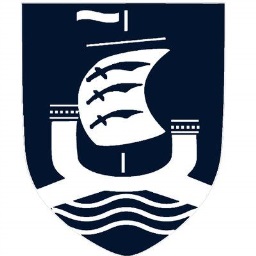           HASSENBROOK ACADEMY SUMMER SCHOOL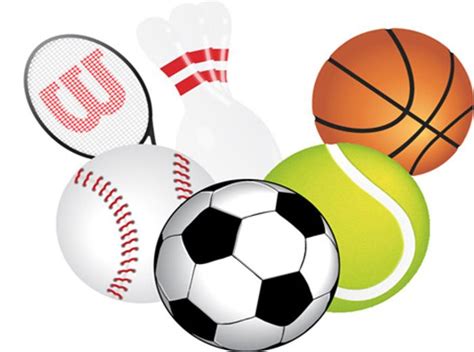      Monday 25th July – Friday 26th August 2022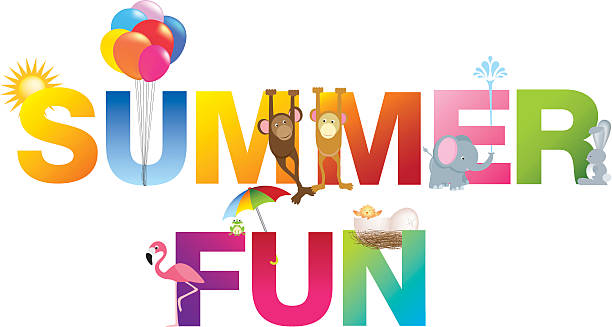 For Hassenbrook Academy Summer Activities, please call 01375 671566 or email admin@hassenbrook.org.ukDateTimesTarget audienceActivityCostw/c 25.7.2210-2.00 Years 5, 6, 7, 8. Literacy, numeracy, art and cooking week. Come and get creative, and brush up on your key skills at the same time! £25 for the week, £5 a day, free for FSM. w/c 25.7.2210-2.00Years 5,6,7,8Passport to Adventure  - a younger version of Duke of Edinburgh£25 for the week, £5 a day, free for FSMw/c 25.7.2210-2.00Years 5,6,7,8, 9Games week – Giant hungry hippos, Maths and Science treasure hunt, robot water fighting, board games£25 for the week, £5 a day, free for FSMw/c 1.8.2210-2.00Years 5,6,7,8Passport to Adventure  - a younger version of Duke of Edinburgh£25 for the week, £5 a day, free for FSMw/c 1.8.2210-2.00Years 5,6,7,8,9, 10, 11Masterchef! Come and cook! £25 for the week, £5 a day, free for FSMw/c 8.8.202210-2.00Years 5,6,7,8,9, 10, 11Masterchef! Come and cook! £25 for the week, £5 a day, free for FSMw/c 22.8.202210-2.00Years 5,6,7,8,9, 10, 11Masterchef! Come and cook! £25 for the week, £5 a day, free for FSMw/c 22.8.202210-2.00Years 6,7,8Performing Arts summer school - Musical theatre workshops in dance, drama, music and art. Visit to see the Lion King in London. £25 for the week, £5 a day, free for FSM